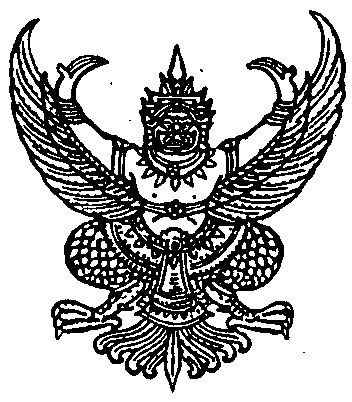 ประกาศมหาวิทยาลัยธรรมศาสตร์เรื่อง หลักเกณฑ์และวิธีการเปลี่ยนสถานภาพพนักงานมหาวิทยาลัยสายสนับสนุนวิชาการ ตำแหน่งครูกระบวนกร เป็นพนักงานมหาวิทยาลัย สายวิชาการตำแหน่งครูกระบวนการ พ.ศ. ๒๕๖๔  -----------------------------โดยที่เป็นการสมควรกำหนดหลักเกณฑ์และวิธีการบริหารบุคคลเพื่อเปลี่ยนสถานภาพพนักงานมหาวิทยาลัย สายสนับสนุนวิชาการ ตำแหน่งครูกระบวนกร เป็นพนักงานมหาวิทยาลัย สายวิชาการ ตำแหน่งครูกระบวนการอาศัยอำนาจตามความในมาตรา ๓๙ แห่งพระราชบัญญัติมหาวิทยาลัยธรรมศาสตร์ พ.ศ. ๒๕๕๘ ประกอบกับข้อ ๑๕/๓ ของข้อบังคับมหาวิทยาลัยธรรมศาสตร์ ว่าด้วยการบริหารบุคคลพนักงานมหาวิทยาลัย พ.ศ. ๒๕๕๙ ซึ่งแก้ไขเพิ่มเติมโดย ข้อบังคับมหาวิทยาลัยธรรมศาสตร์ ว่าด้วยการบริหารบุคคลพนักงานมหาวิทยาลัย (ฉบับที่ ๔) พ.ศ. ๒๕๖๓ อธิการบดีโดยข้อเสนอของ คณะกรรมการบริหารบุคคลในการประชุมครั้งที่ ๒/๒๕๖๓ เมื่อวันที่ ๒๙ เมษายน ๒๕๖๓ จึงออกประกาศไว้ดังนี้ข้อ ๑  ประกาศนี้เรียกว่า “ประกาศมหาวิทยาลัยธรรมศาสตร์ เรื่อง หลักเกณฑ์และวิธีการ เปลี่ยนสถานภาพพนักงานมหาวิทยาลัย สายสนับสนุนวิชาการ ตำแหน่งครูกระบวนกร เป็นพนักงานมหาวิทยาลัย สายวิชาการ ตำแหน่งครูกระบวนการ พ.ศ. ๒๕๖๔”ข้อ ๒  ประกาศนี้ให้ใช้บังคับตั้งแต่วันถัดจากวันประกาศเป็นต้นไป ข้อ ๓  ในประกาศนี้“มหาวิทยาลัย” หมายความว่า มหาวิทยาลัยธรรมศาสตร์“คณะ” หมายความว่า คณะวิทยาการเรียนรู้และศึกษาศาสตร์ “คณบดี” หมายความว่า คณบดีคณะวิทยาการเรียนรู้และศึกษาศาสตร์“ครูกระบวนกร” หมายความว่า พนักงานมหาวิทยาลัยสายสนับสนุนวิชาการ ตำแหน่ง ครูกระบวนกร ระดับปฏิบัติการ ที่ดำรงตำแหน่งอยู่ในวันที่ประกาศนี้ใช้บังคับ ทั้งที่จ้างจากเงินงบประมาณแผ่นดินและจากเงินรายได้คณะ “ครูกระบวนการ” หมายความว่า พนักงานมหาวิทยาลัยสายวิชาการ ตำแหน่ง ครูกระบวนการ ข้อ ๔  ให้อธิการบดีรักษาการตามประกาศนี้หมวด ๑การเปลี่ยนสถานภาพข้อ ๕ ให้คณะจัดทำรายชื่อของบุคคลซึ่งดำรงตำแหน่งครูกระบวนกรอยู่ในวันที่ประกาศนี้ ใช้บังคับและสมัครใจเปลี่ยนสถานภาพตามประกาศนี้ จัดส่งให้กองทรัพยากรมนุษย์ของมหาวิทยาลัย เพื่อเสนอให้อธิการบดีอนุมัติเปลี่ยนสถานภาพของบุคคลดังกล่าวเป็นพนักงานมหาวิทยาลัย สายวิชาการ ตำแหน่งครูกระบวนการให้ครูกระบวนกรที่มีคุณวุฒิต่ำกว่าระดับปริญญาโท เมื่อเปลี่ยนสถานภาพเป็นครูกระบวนการแล้ว จะต้องไปศึกษาต่อระดับปริญญาโทและสำเร็จการศึกษาภายใน ๔ ปี นับแต่วันที่ได้รับอนุมัติให้เปลี่ยนสถานภาพ โดยให้คณะมีหน้าที่กำกับดูแลการศึกษาระดับปริญญาโทของครูกระบวนการ เพื่อให้สำเร็จการศึกษาภายในเวลาที่กำหนด ในกรณีที่มีเหตุผลความจำเป็นคณะอาจเสนอรายงานขออนุมัติขยายเวลาศึกษาต่ออธิการบดีเป็นกรณีพิเศษได้ โดยให้ขยายระยะเวลาได้ไม่เกิน ๒ ปี ทั้งนี้ ให้ครูกระบวนการรายงานความก้าวหน้าของการศึกษาต่อคณะทุกภาคการศึกษา ในกรณีที่ไม่สามารถสำเร็จการศึกษาระดับปริญญาโทได้ภายในระยะเวลาที่กำหนด ให้ครูกระบวนการผู้นั้นพ้นสภาพการเป็นพนักงานมหาวิทยาลัยการเปลี่ยนสถานภาพให้ดำเนินการให้แล้วเสร็จภายใน ๓๐ วัน นับแต่วันที่ประกาศฉบับนี้มีผลบังคับใช้ เว้นแต่ครูกระบวนกรอยู่ในระหว่างทดลองปฏิบัติงานให้ดำเนินการให้แล้วเสร็จภายใน ๓๐ วัน นับแต่วันที่ผ่านการทดลองปฏิบัติงานหมวด ๒สัญญาการปฏิบัติงานและการนับอายุงานข้อ ๖  ให้คณะจัดทำสัญญาการปฏิบัติงานกับครูกระบวนการผู้เปลี่ยนสถานภาพ โดยให้มีระยะเวลาของสัญญาและวันสิ้นสุดสัญญาเท่ากับระยะเวลาคงเหลือของสัญญาการปฏิบัติงานก่อนการเปลี่ยนสถานภาพ ข้อ ๗  ให้นับอายุงานของครูกระบวนการผู้เปลี่ยนสถานภาพต่อเนื่องจากอายุงานในตำแหน่งครูกระบวนกร  หมวด ๓ค่าจ้างข้อ ๘  ให้ครูกระบวนการผู้เปลี่ยนสถานภาพได้รับเงินค่าจ้างตามบัญชีอัตราค่าจ้างขั้นต่ำขั้นสูงของพนักงานมหาวิทยาลัย สายวิชาการ แต่หากอัตราค่าจ้างที่ได้รับอยู่ไม่ถึงอัตราขั้นต่ำตามบัญชีนั้น ให้ได้รับเงินค่าจ้างในอัตราขั้นต่ำตามบัญชีดังกล่าว    ประกาศ ณ วันที่  ๘  กุมภาพันธ์  พ.ศ. ๒๕๖๔        (รองศาสตราจารย์ เกศินี  วิฑูรชาติ)                                                          อธิการบดี